Музыка 3-4 ступени на 7.04 и 14.04Тема: «Маме песенку пою… П.И.Чайковский «Мама».У всех людей на свете есть мама. У художников, поэтов и композиторов тоже есть мамы, которым они посвящают стихи, картины, музыкальные произведения.Прослушайте фортепианную пьесу «Мама» великого русского  композитора П.И. Чайковского из «Детского альбома»:https://youtu.be/HnusW8TOEUg- 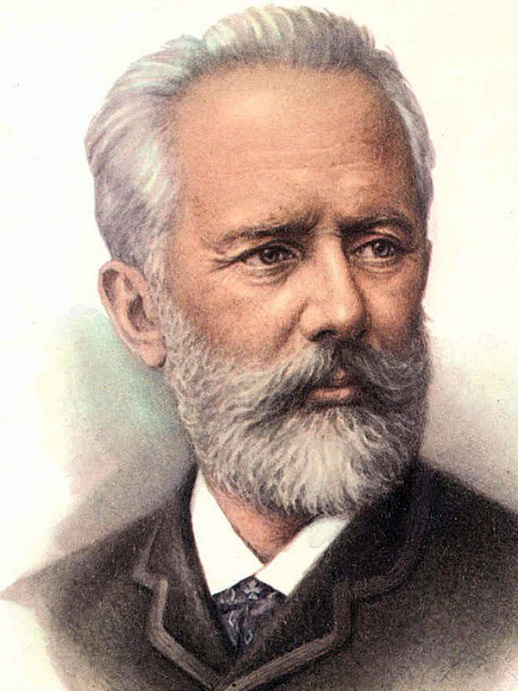 Задание 1.Ответьте на вопросы:1. Какое настроение в этой пьесе?2. Кому посвятил композитор эту пьесу?3.На каком инструменте исполняется пьеса?4.Нарисуйте портрет своей мамы.Задание 2.Выполните дыхательную гимнастику:- Дует лёгкий ветерок и качает так цветок (зафиксированный вдох и несильный продолжительный выдох).- Дует сильный ветерок и качает так цветок (зафиксированный вдох и сильный, продолжительный выдох).- Улетел ветерок, выпрямился наш цветок (дышим ровно и спокойно)     Задание 3.Выполните физкультминутку (выполнение движений по тексту стихотворения).Маму я свою люблю,Я всегда ей помогу -Я стираю, полоскаю,Воду с ручек отряхну,Пол я чисто подметуИ дрова ей наколю.Маме надо отдыхать,Маме хочется поспать.Я на цыпочках хожуИ ни разу,И ни разу ни словечкаНе скажу.Задание 4.Петь песню «Праздничная» под фонограмму.